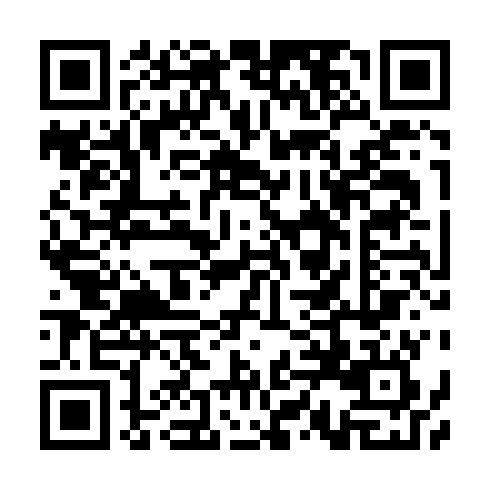 Ramadan times for Sao Paio de Gramacos, PortugalMon 11 Mar 2024 - Wed 10 Apr 2024High Latitude Method: Angle Based RulePrayer Calculation Method: Muslim World LeagueAsar Calculation Method: HanafiPrayer times provided by https://www.salahtimes.comDateDayFajrSuhurSunriseDhuhrAsrIftarMaghribIsha11Mon5:185:186:4912:414:496:346:348:0012Tue5:175:176:4712:414:506:356:358:0113Wed5:155:156:4612:414:506:366:368:0214Thu5:135:136:4412:404:516:386:388:0315Fri5:125:126:4212:404:526:396:398:0416Sat5:105:106:4112:404:536:406:408:0517Sun5:085:086:3912:404:546:416:418:0618Mon5:065:066:3712:394:556:426:428:0719Tue5:055:056:3612:394:556:436:438:0920Wed5:035:036:3412:394:566:446:448:1021Thu5:015:016:3312:384:576:456:458:1122Fri4:594:596:3112:384:586:466:468:1223Sat4:584:586:2912:384:586:476:478:1324Sun4:564:566:2812:374:596:486:488:1425Mon4:544:546:2612:375:006:496:498:1626Tue4:524:526:2412:375:016:506:508:1727Wed4:504:506:2312:375:016:516:518:1828Thu4:494:496:2112:365:026:526:528:1929Fri4:474:476:1912:365:036:536:538:2030Sat4:454:456:1812:365:046:546:548:2231Sun5:435:437:161:356:047:557:559:231Mon5:415:417:151:356:057:567:569:242Tue5:395:397:131:356:067:577:579:253Wed5:375:377:111:346:067:587:589:274Thu5:365:367:101:346:077:597:599:285Fri5:345:347:081:346:088:008:009:296Sat5:325:327:071:346:088:018:019:317Sun5:305:307:051:336:098:028:029:328Mon5:285:287:031:336:108:038:039:339Tue5:265:267:021:336:108:058:059:3410Wed5:245:247:001:336:118:068:069:36